Von Würfelnetz zu WürfelnetzAus jedem Würfelnetz lässt sich durch Umlegen einer Quadratfläche ein anderes Würfelnetz erzeugen. Wie kannst du die Karten nacheinander ablegen? Nummeriere die Karten.O				O				O				O				O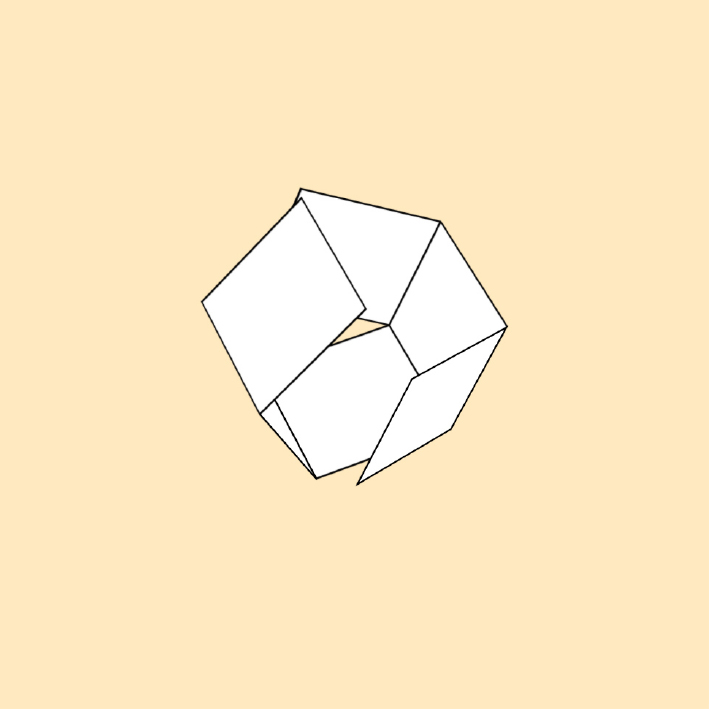 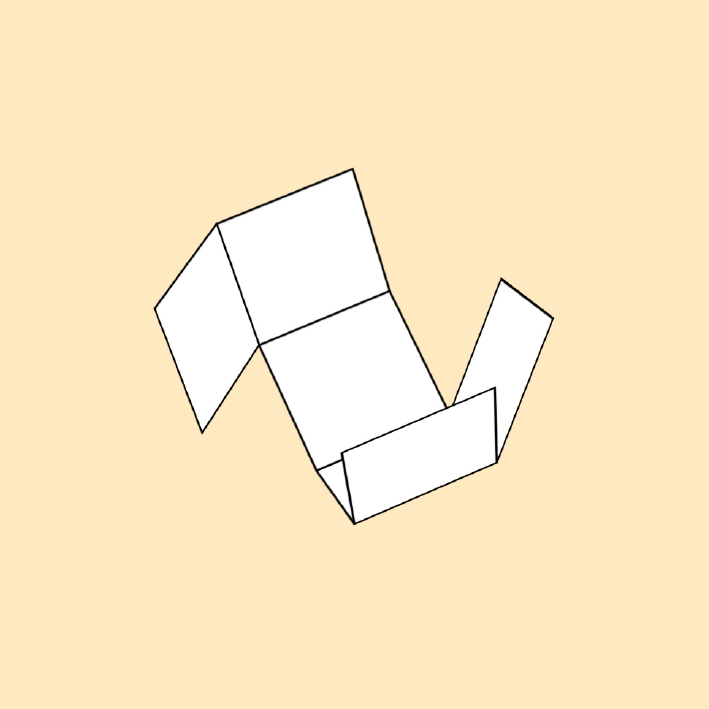 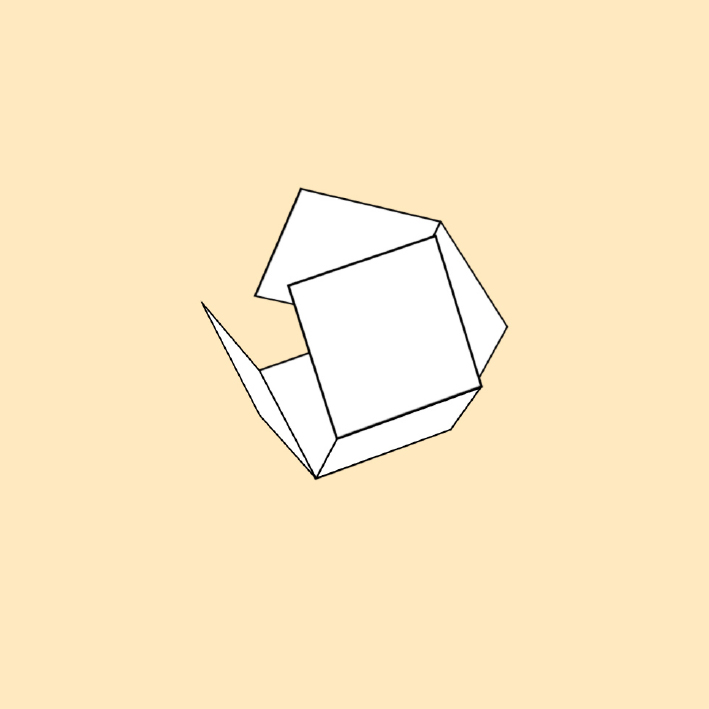 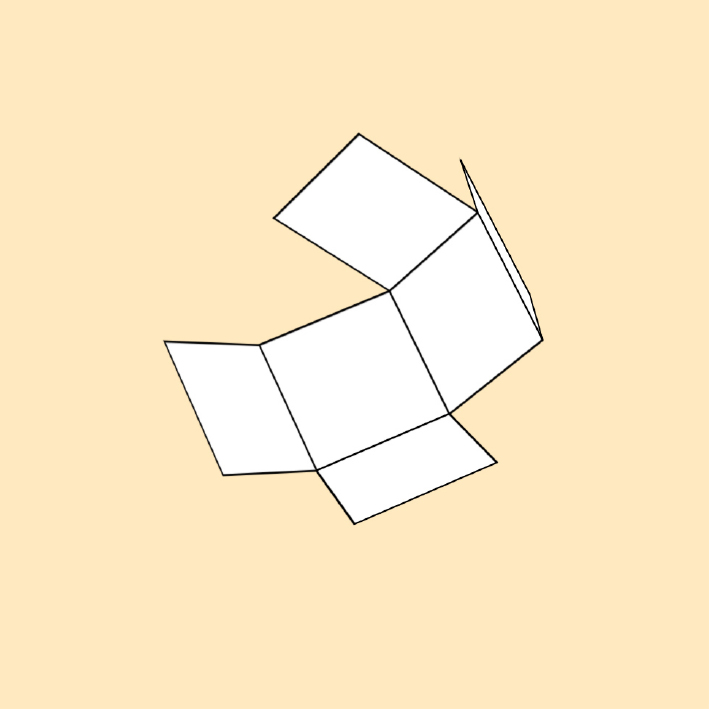 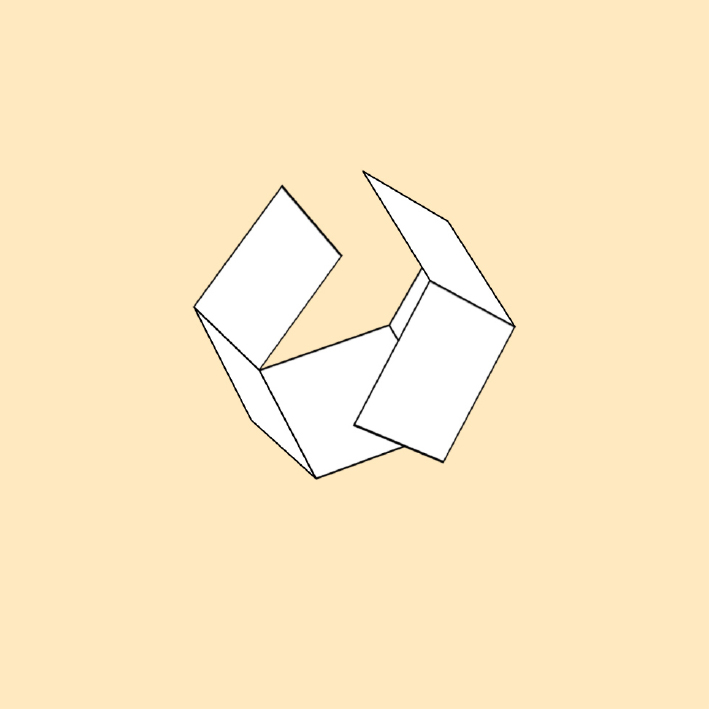 O				O				O				O				O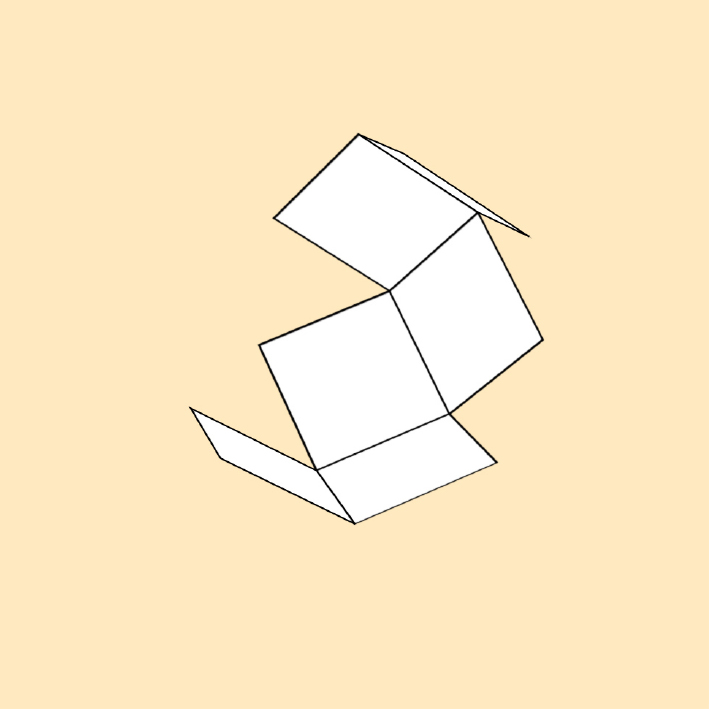 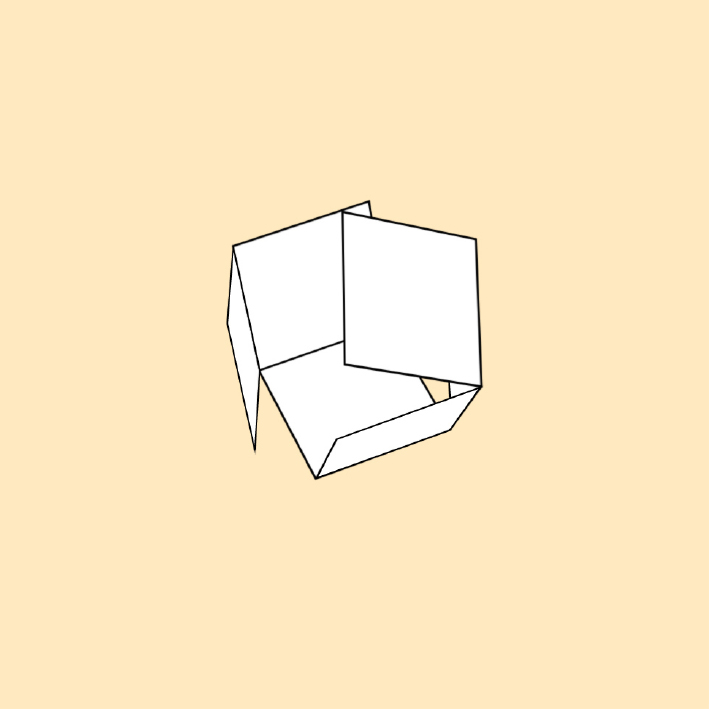 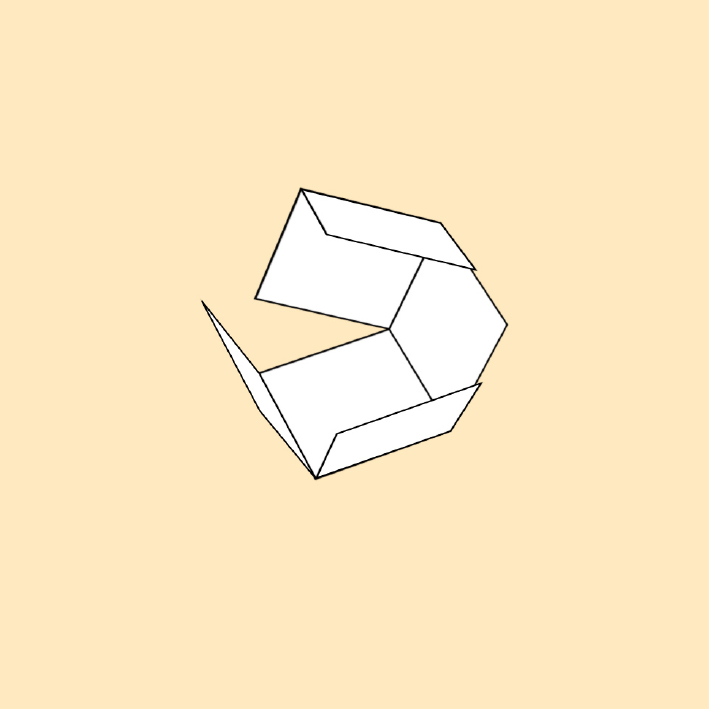 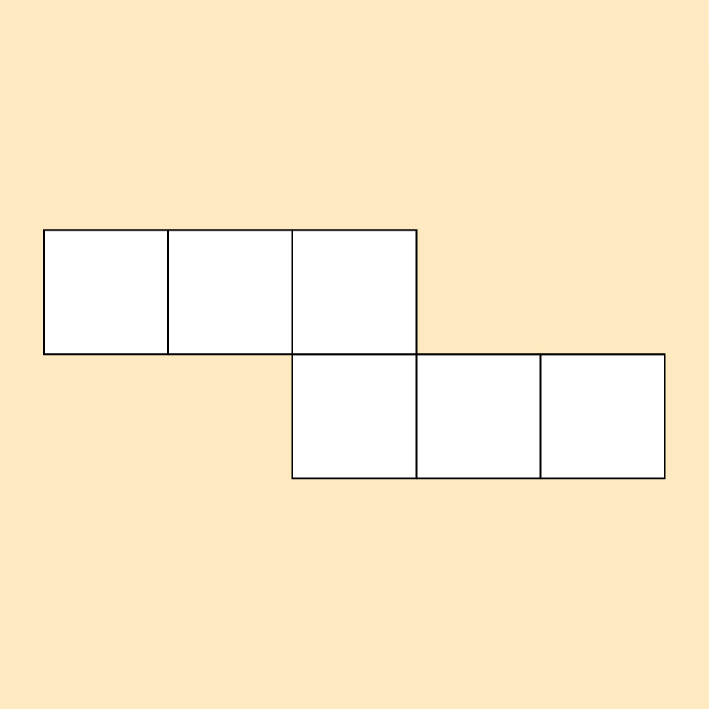 O				O				O				O				O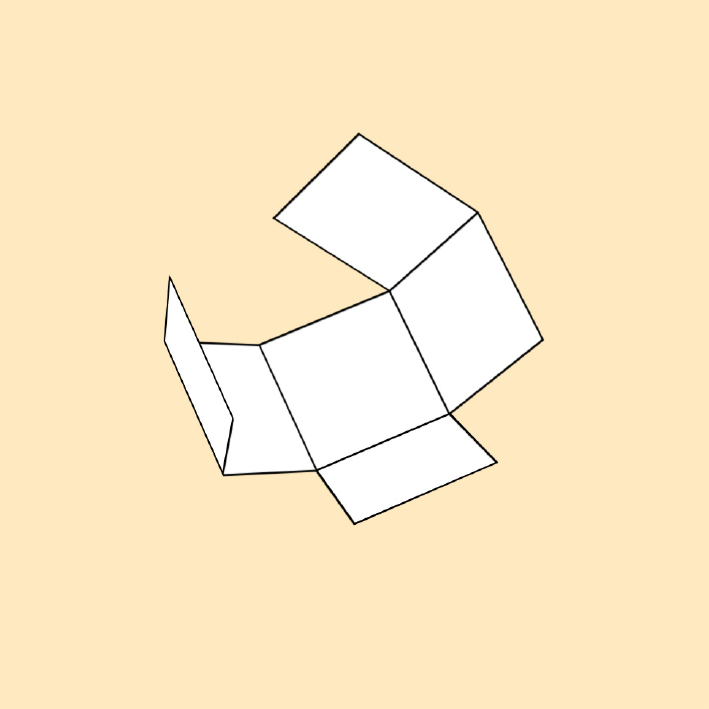 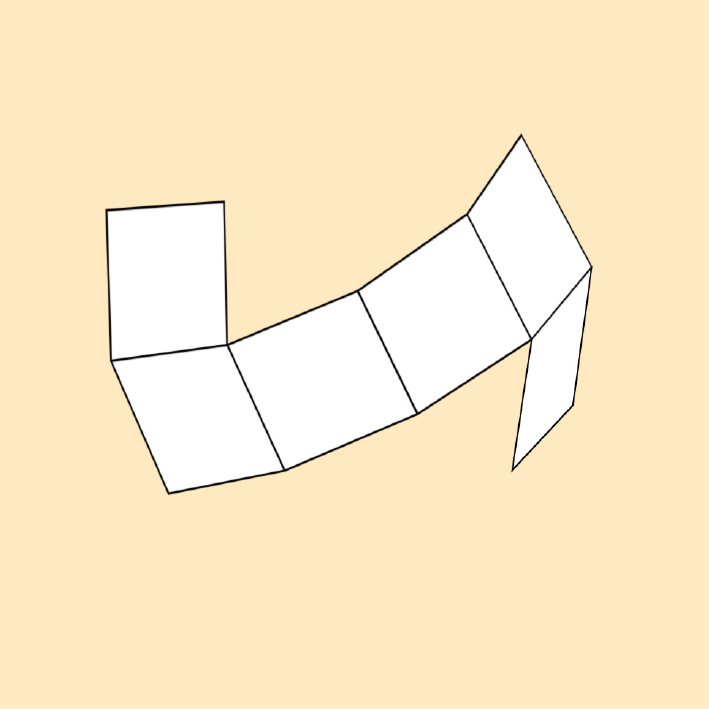 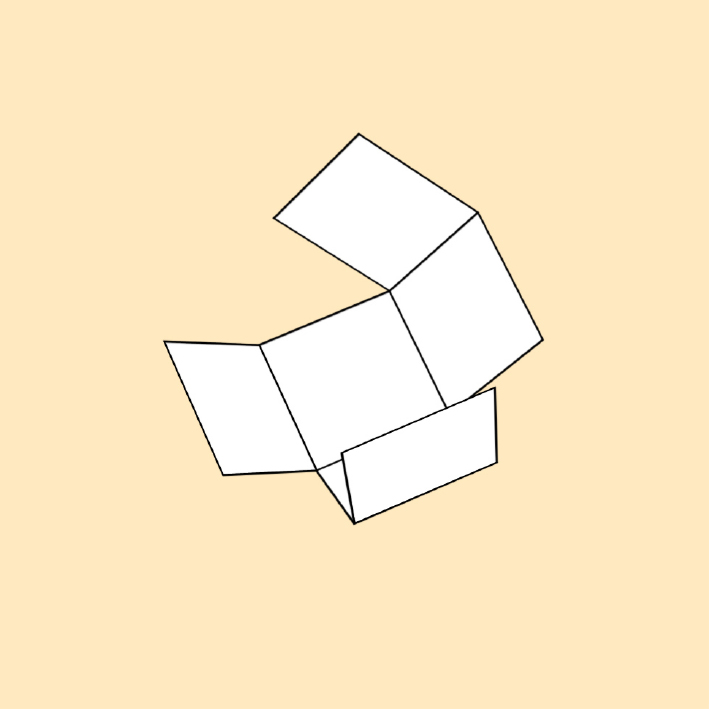 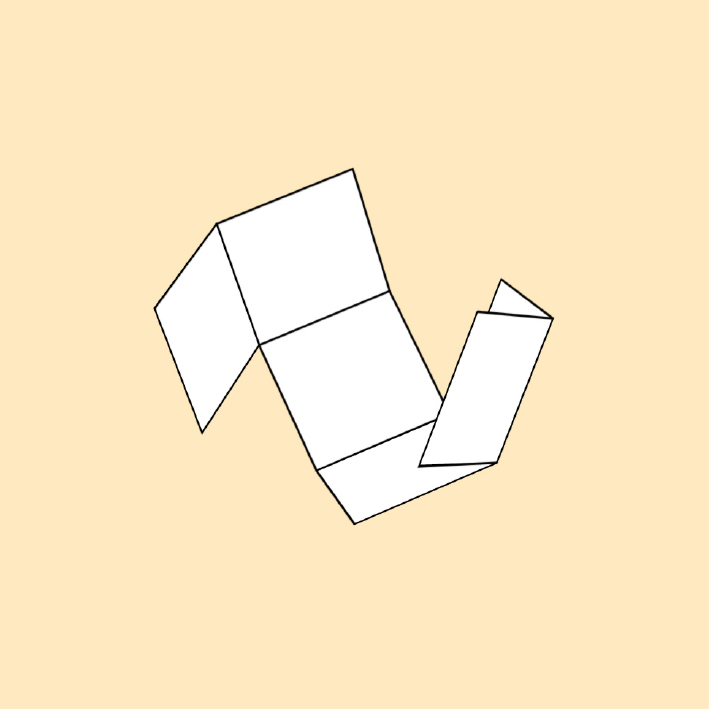 Von Würfelnetz zu WürfelnetzAus jedem Würfelnetz lässt sich durch Umlegen einer Quadratfläche ein anderes Würfelnetz erzeugen. Wie kannst du die Karten nacheinander ablegen? Nummeriere die Karten.O				O				O				O				O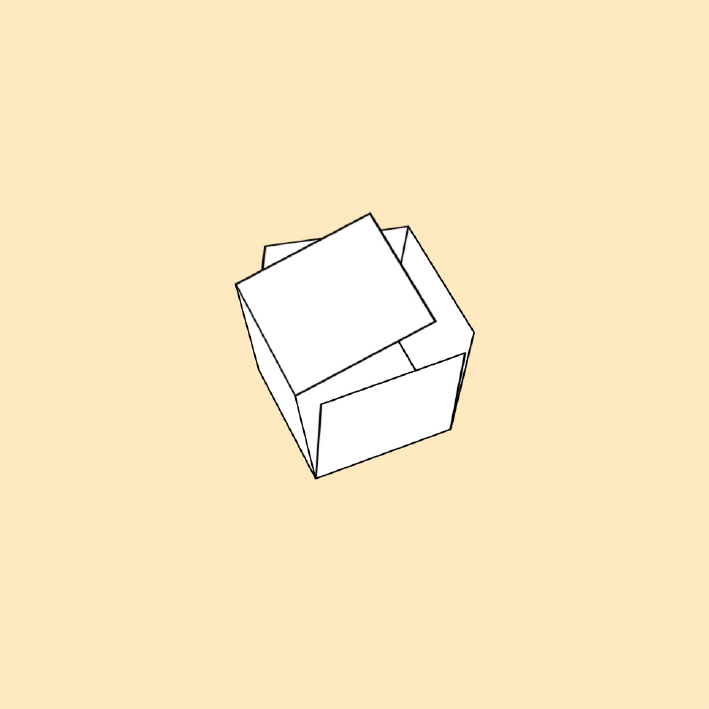 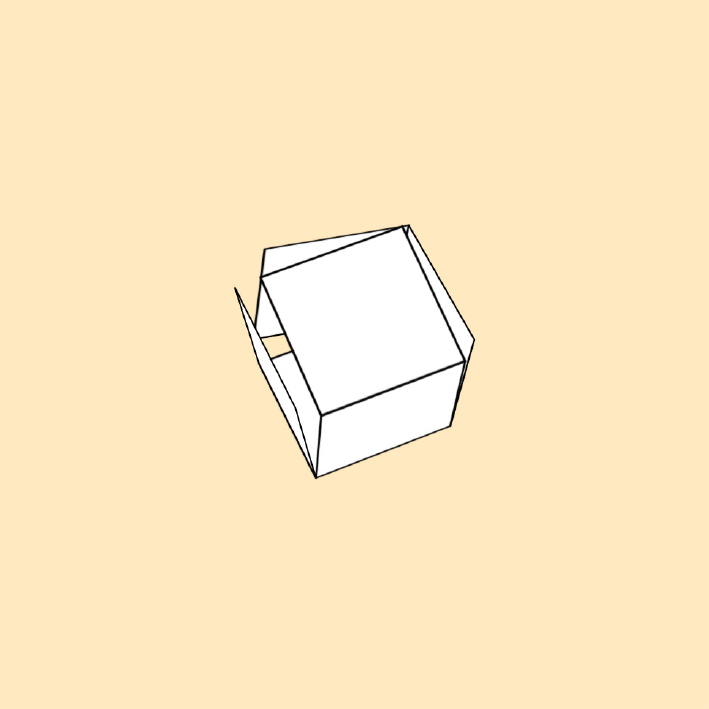 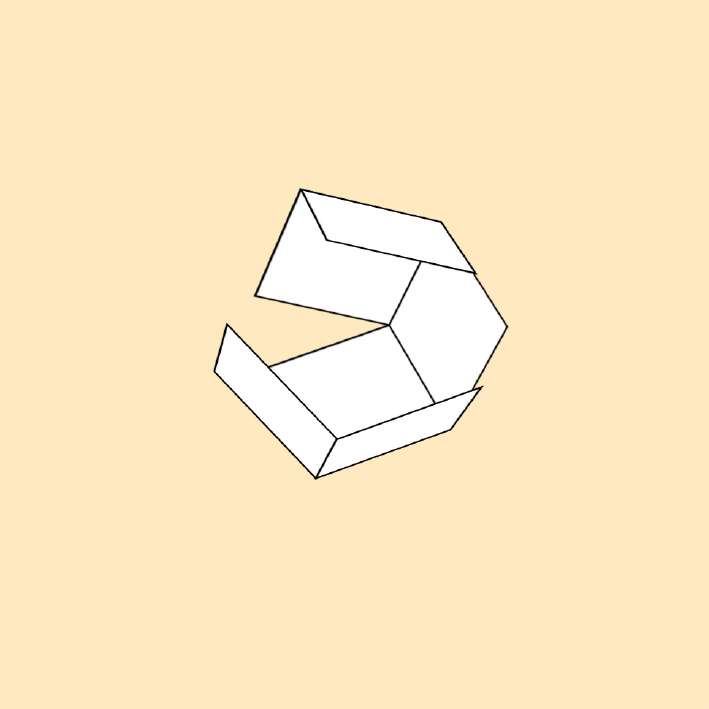 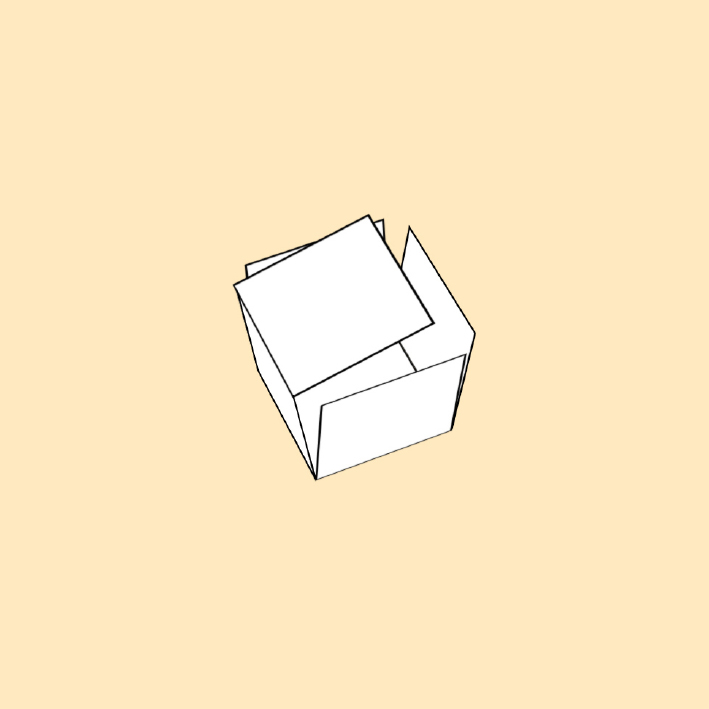 O				O				O				O				O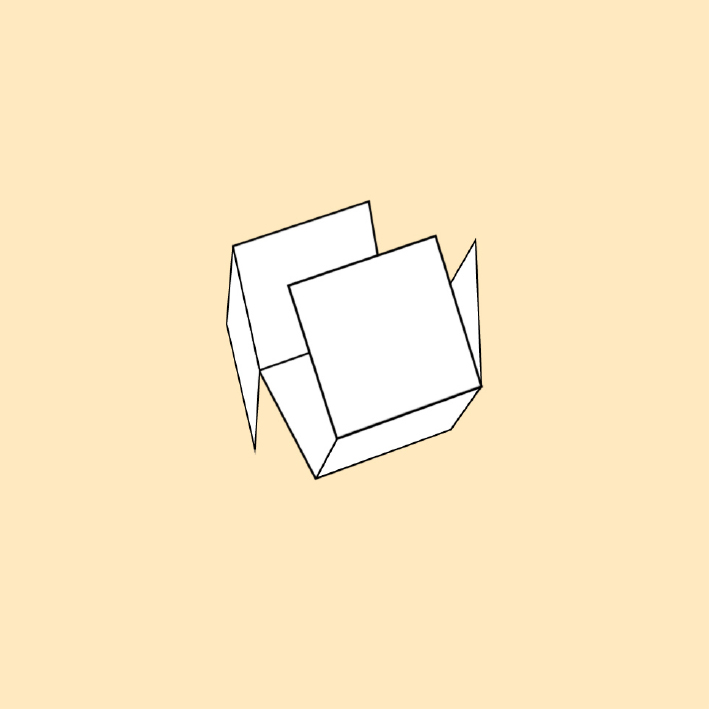 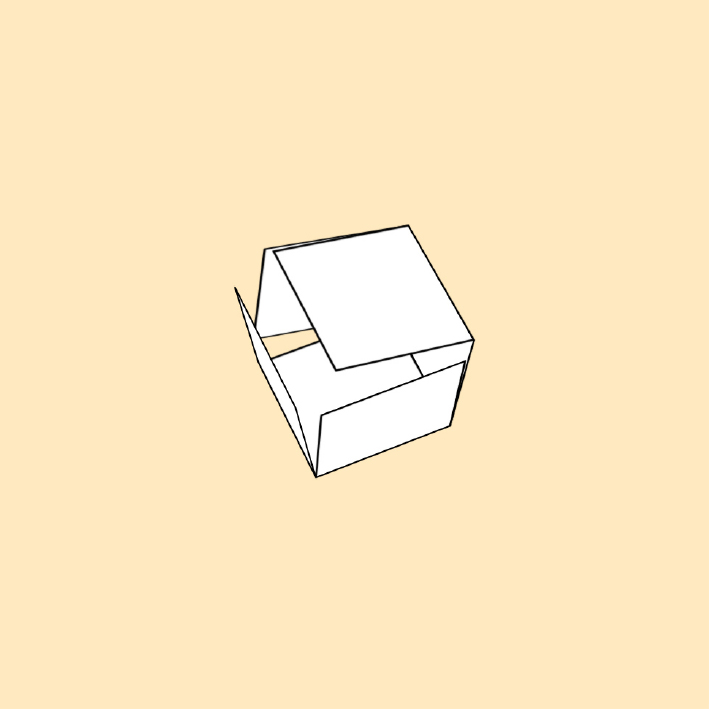 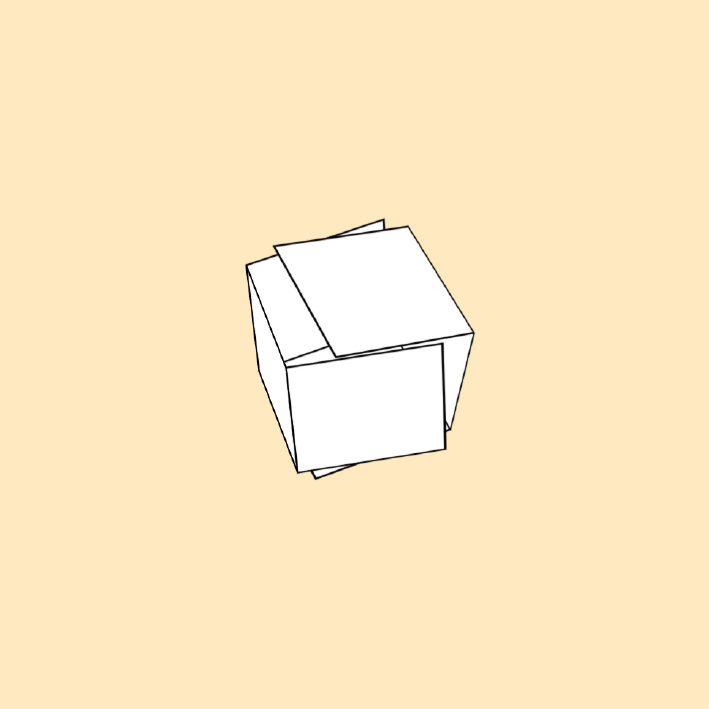 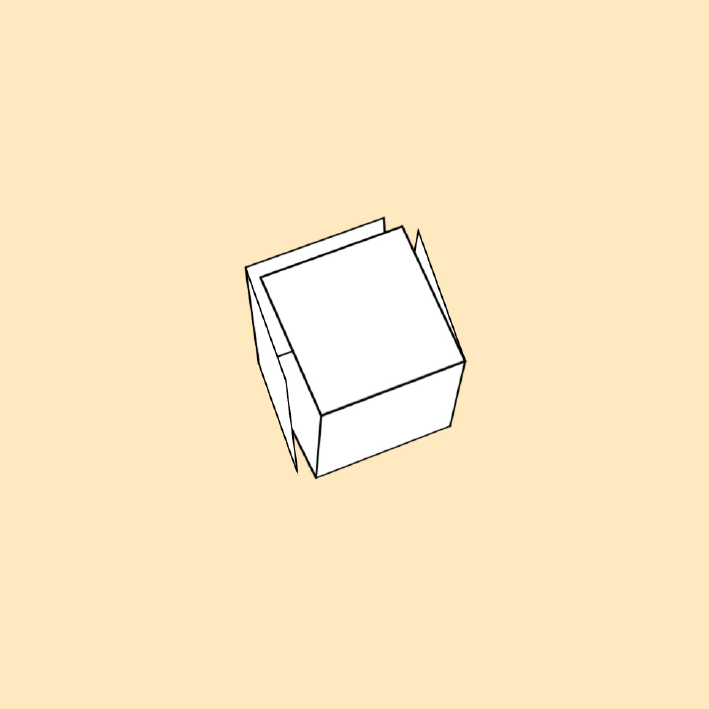 O				O				O				O				O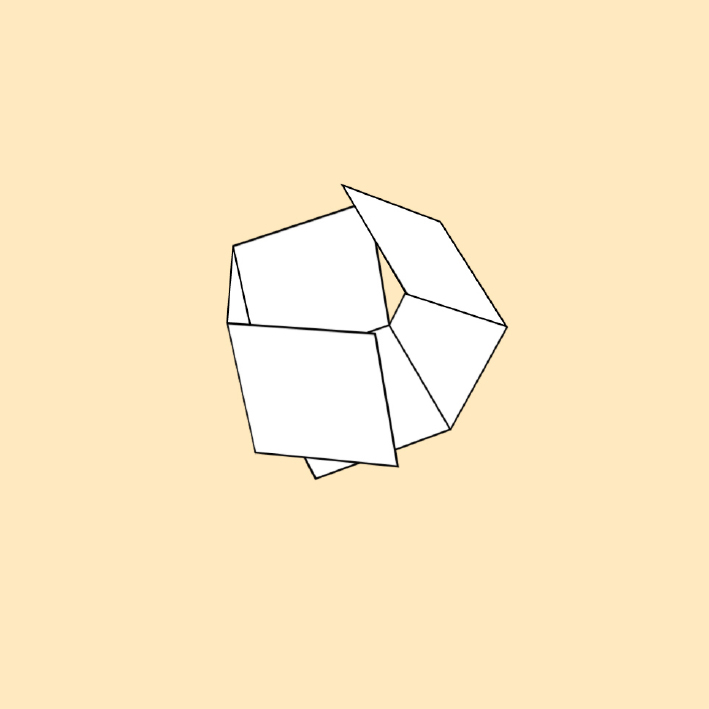 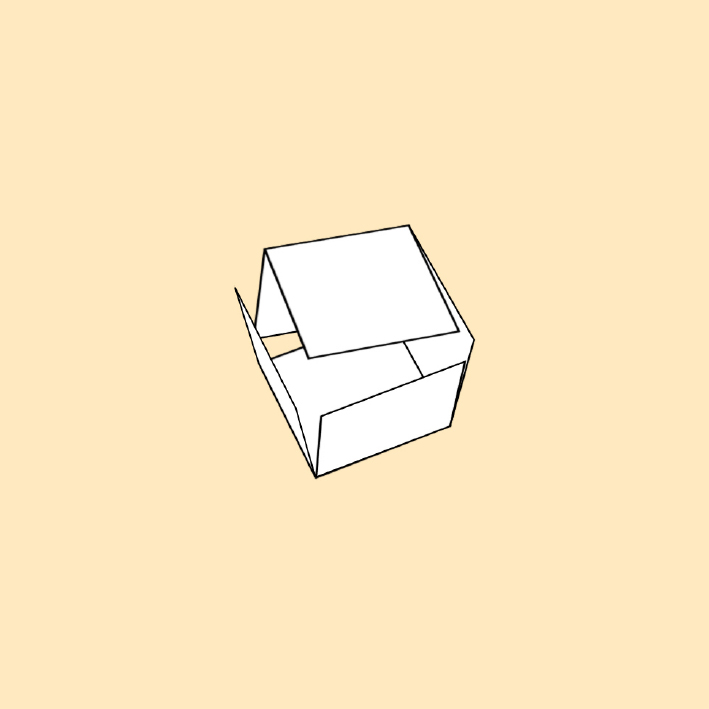 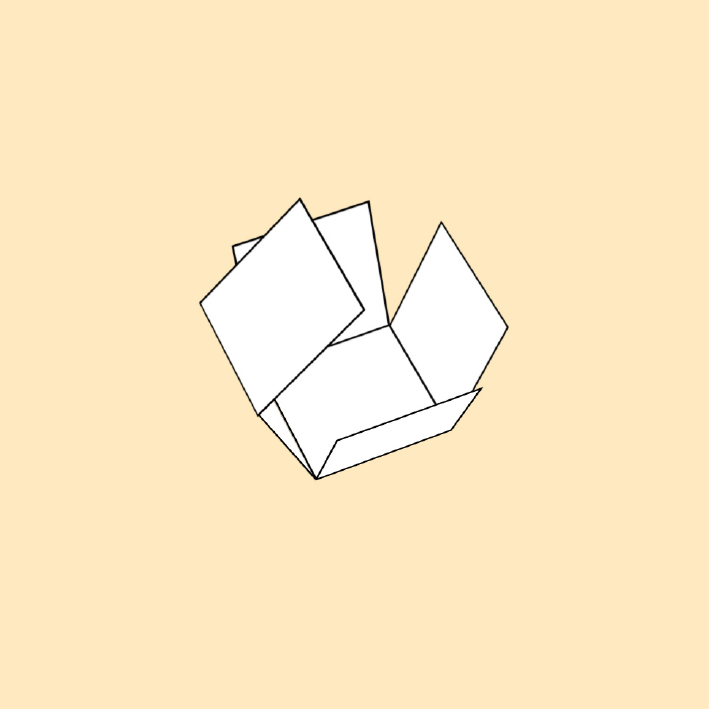 